OGT Vocabulary Review #1	Name ___________________________Across1. a constitution creates a democracy and the king or queen is a figurehead with no powers of government4. actions based on prejudice usually based on race, religion, class or sex8. an 18th century movement that emphasized the use of reason to examine issues10. to make judgments based on very few or no facts; taking sides12. the leaving of one country to settle in another17. policy of separation of the races enforced by law18. refusal to obey laws to try to bring about a change in government policy19. money, usually paper money20. tax on goods and services produced and sold within a country21. the final state of social evolution according to Marx, in which the state has withered away and economic goods are distributed according to need.22. A group of emigrants or their descendants who settle in a distant territory but remain subject to or closely associated with the parent country.23. Good shipped out of a country to another country24. protections and privileges given to all U.S. citizens by the Constitution and Bill of rightsDown1. reliable; believable2. refers to the number of people living in a certain area3. powerful or major concern usually related to the government's power to intervene or act4. to overwhelm with problems; destroy5. to strongly disapprove6. power to govern7. to take away the right to vote9. shared way of living in a society or among a group of people; a way of life10. Group (of people, countries, lawmakers, etc) who are united for a common purpose11. relates to the production and use of resources, goods and services12. relating to people who share a common language, customs and religion13. to argue in favor of something14. the act of spying15. king or queen has complete control of the government with no regard for the will of the people16. a positive statement or declaration, often without support or reason17. something gained or taken over19. to strongly disapproveOGT Vocabulary Review #1	Name ___________________________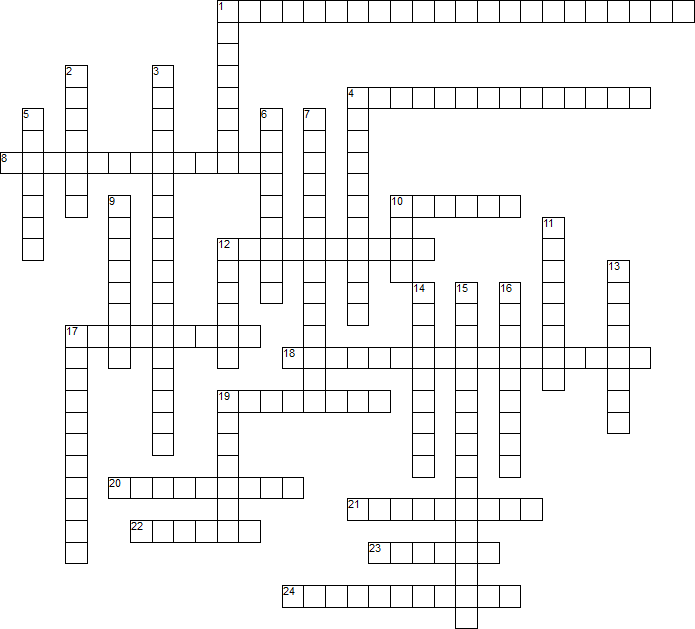 